坂戸地区衛生組合について　　当組合は、昭和40年５月に当時の坂戸町、毛呂山町、越生町、鶴ヶ島村、鳩山村の５町村のし尿を共同処理するために設立された一部事務組合です。　　昭和47年６月に処理能力100㎘／日の施設で運転を開始し、その後のし尿処理対象人口の増加等に伴い、昭和49・50年度に１00㎘／日、昭和56～58年度に200㎘／日と、二度の増設を行い、計400㎘／日の処理能力で地域住民の生活環境と公衆衛生の向上に寄与してまいりました。しかし、公共下水道の普及や生活様式の変化に伴い、平成５年度をピークに処理量は徐々に減少し、現在では一部施設を休止し、処理能力を200㎘／日として運転すると共に、老朽化した施設への対応と設備縮小による将来的な経費削減策として、平成28年５月から処理方式を変更し、生物処理した水を公共下水道に放流しています。組合の概要◆　設立年月日昭和40年５月18日（県知事許可）「坂戸町外４か町村衛生組合として設立」昭和51年９月16日「坂戸市外４か町村衛生組合に名称変更」昭和57年４月 １日「坂戸地区衛生組合に名称変更」◆　構成市町坂戸市、鶴ヶ島市、毛呂山町、越生町、鳩山町◆　共同処理する事務　　し尿の収集、運搬及び処理に関する事務◆　組合議会　　定数14人（坂戸市５人、鶴ヶ島市３人、毛呂山町２人、越生町２人、鳩山町２人）◆　管理者等　　管理者（坂戸市長）、副管理者（鶴ヶ島市長、毛呂山町長、越生町長、鳩山町長）◆　し尿処理施設の概要◆　し尿処理施設の業務体制□受入関係平日　午前８時45分～午後４時40分（午後0時15分～0時45分を除く）土・日曜日・祝日及び年末年始は閉庁□搬入業者関係許可業者　13業者（各構成市町による許可）◆　構成市町別 処理人口            　　　　　　　　単位：人口（人）、人口率（％）◆　搬入（処理）実績◆　市町別 搬入（処理）実績　　　　　　　　　　　　　　　　　　　　　単位：㎘◆　予算、決算　　　　　　　　　　　　　　　　　　　　単位：円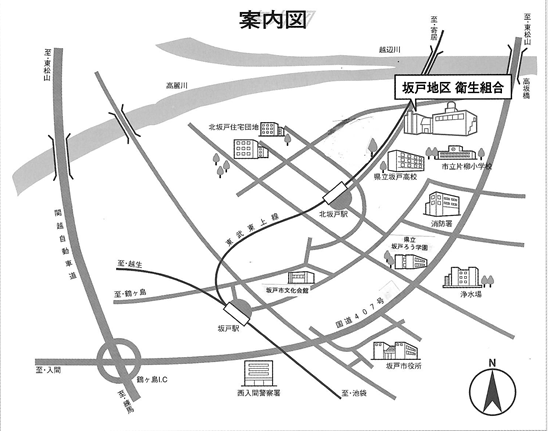 ◆　坂戸地区衛生組合〒350-0271　埼玉県坂戸市大字上吉田651番地1電話  049－283－3561  FAX  049－283－3542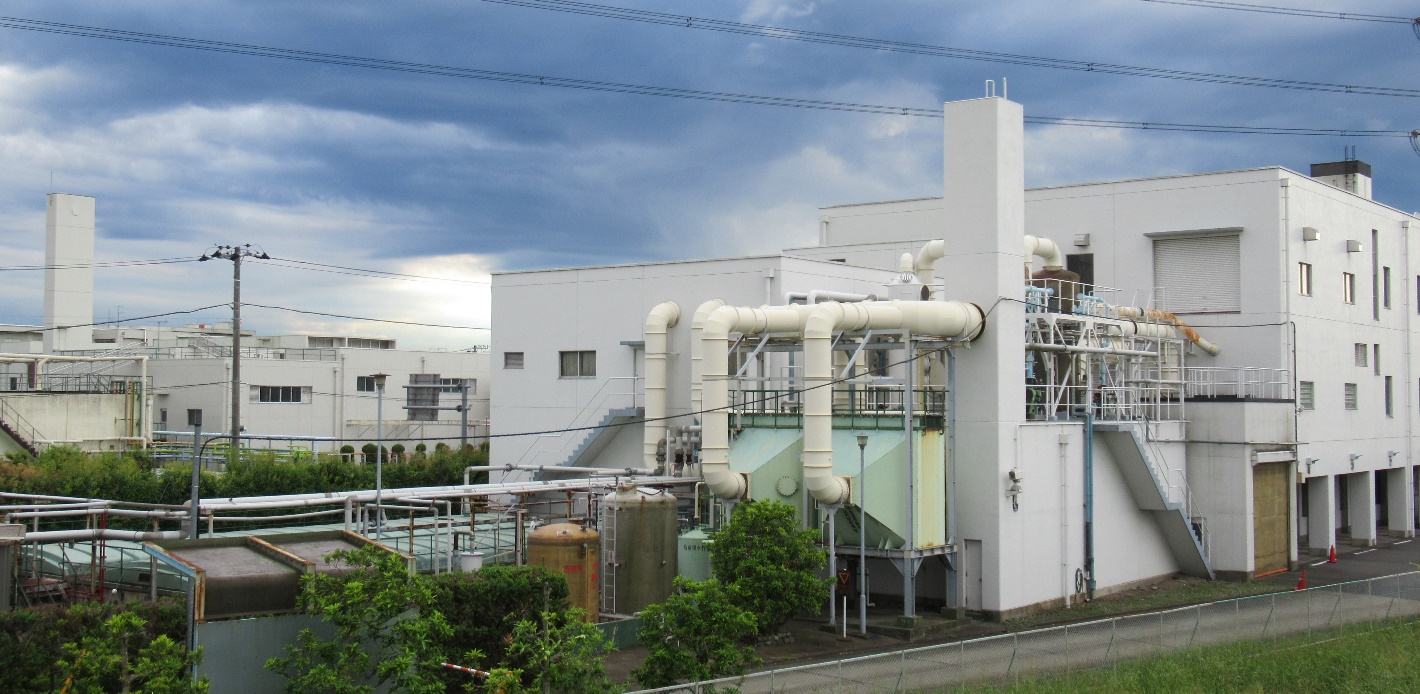 名　　称坂戸地区衛生センター所在地埼玉県坂戸市大字上吉田651番地1敷地面積11,854.76平方メートル建物面積5,617.81平方メートル処理能力400㎘／日（うち200㎘／日は休止中）処理方式標準脱窒素処理＋下水道放流区　分区　分区　分区　分構　成　市　町構　成　市　町構　成　市　町構　成　市　町構　成　市　町構　成　市　町構　成　市　町構　成　市　町合　計合　計区　分区　分区　分区　分坂戸市坂戸市鶴ヶ島市鶴ヶ島市毛呂山町毛呂山町越生町鳩山町合　計合　計H29.10/1現在人口H29.10/1現在人口H29.10/1現在人口101,457101,45770,09270,09234,30734,30711,79611,79614,022231,674内訳内訳下水道等処理人口72,47272,47257,51257,51220,85720,8575,1515,1518,914164,906内訳内訳し尿処理対象人口28,98528,98512,58012,58013,45013,4506,6456,6455,10866,768内訳内訳し尿処理人口率28.628.617.917.939.239.256.356.336.428.8R元.10/1現在人口R元.10/1現在人口R元.10/1現在人口R元.10/1現在人口101,138101,13869,94069,94033,64033,64011,52113,679229,918229,918内訳下水道等処理人口下水道等処理人口下水道等処理人口73,44473,44459,73559,73520,58820,5884,9628,823167,552167,552内訳し尿処理対象人口し尿処理対象人口し尿処理対象人口27,69427,69410,20510,20513,05213,0526,5594,85662,36662,366内訳し尿処理人口率し尿処理人口率し尿処理人口率27.427.414.614.638.838.856.935.527.127.1R２.10/1現在人口R２.10/1現在人口R２.10/1現在人口R２.10/1現在人口100,487100,48769,91869,91833,25633,25611,38413,506228,551228,551内訳下水道等処理人口下水道等処理人口下水道等処理人口73,31773,31759,96559,96520,39220,3924,8798,819167,372167,372内訳し尿処理対象人口し尿処理対象人口し尿処理対象人口27,17027,1709,9539,95312,86412,8646,5054,68761,17961,179内訳し尿処理人口率し尿処理人口率し尿処理人口率27.027.014.214.238.738.757.134.726.826.8R３.10/1現在人口R３.10/1現在人口R３.10/1現在人口R３.10/1現在人口100,110100,11070,06770,06733,02033,02011,26013,320227,777227,777内訳下水道等処理人口下水道等処理人口下水道等処理人口73,19573,19560,38460,38420,19520,1954,7868,699167,259167,259内訳し尿処理対象人口し尿処理対象人口し尿処理対象人口26,91526,9159,6839,68312,82512,8256,4744,62160,51860,518内訳し尿処理人口率し尿処理人口率し尿処理人口率26.926.913.813.838.838.857.534.726.626.6R４.10/1現在人口R４.10/1現在人口R４.10/1現在人口R４.10/1現在人口99,92699,92670,17770,17732,07232,07211,08413,206227,095227,095内訳下水道等処理人口下水道等処理人口下水道等処理人口72,60672,60660,77660,77620,18220,1824,7638,597166,924166,924内訳し尿処理対象人口し尿処理対象人口し尿処理対象人口27,32027,3209,4019,40112,52012,5206,3214,60960,17160,171内訳し尿処理人口率し尿処理人口率し尿処理人口率27.327.313.413.439.039.057.034.926.526.5年　度稼働日数生し尿生し尿生し尿浄化槽汚泥浄化槽汚泥浄化槽汚泥合計合計合計年　度稼働日数㎘/年㎘/日(全日)㎘/日(稼働日)㎘/年㎘/日(全日)㎘/日(稼働日)㎘/年㎘/日(全日)㎘/日(稼働日)H302452,94981236,1289914739,077107159R元2432,96981237,22410215340,193110165R２2442,69471137,02910115239,723109163R３2432,57371135,7569814738,329105158R４2442,39071035,4339714537,823104155年度区　分区　分構　成　市　町構　成　市　町構　成　市　町構　成　市　町構　成　市　町合計年度区　分区　分坂戸市鶴ヶ島市毛呂山町越生町鳩山町合計H30合　　　計合　　　計16,2319,4926,8363,1453,37339,077H30内訳し　尿1,3245796602051812,949H30内訳浄化槽14,9078,9136,1762,9403,19236,128R元合　　　計合　　　計16,8559,6407,0723,2033,42340,193R元内訳し尿1,3515496472052172,969R元内訳浄化槽15,5049,0916,4252,9983,20637,224R２合　　　計合　　　計16,8489,0947,1713,1183,49239,723R２内訳し尿1,2364796101771922,694R２内訳浄化槽15,6128,6156,5612,9413,30037,029R３合　　　計合　　　計16,5788,7736,7312,8913,35638,329R３内訳し尿1,2234105931761712,573R３内訳浄化槽15,3558,3636,1382,7153,18535,756R４合　　　計合　　　計16,5318,1966,8902,7823,42437,823R４内訳し尿1,0993805591741782,390R４内訳浄化槽15,4327,8166,3312,6083,24635,433年度予算現額歳出決算額Ｈ30267,519,000248,876,875Ｒ元265,164,000237,520,506Ｒ２273,122,000243,593,205Ｒ３265,000,000245,776,406Ｒ４303,241,000282,285,621Ｒ５347,400,000